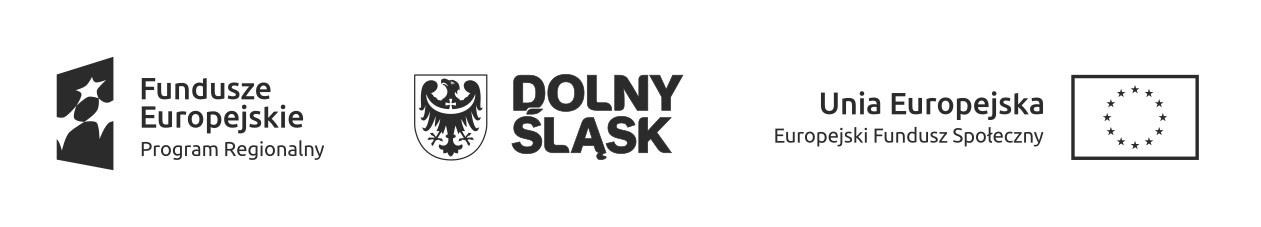 Zakres wniosku o dofinansowanie projektu w ramachRegionalnego Programu OperacyjnegoWojewództwa Dolnośląskiegowspółfinansowany ze środków Unii Europejskiej w ramach Europejskiego Funduszu Społecznego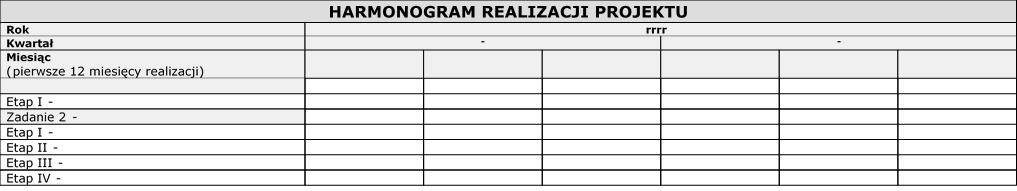 * obowiązek opatrzenia wniosku pieczęcią i podpisem nie dotyczy wniosków składanych jedynie w formie elektronicznej za pośrednictwem elektronicznej platformy usług administracji publicznej (ePUAP) lub w inny równoważny sposóbMetryka wnioskuData przyjęcia wniosku:Numer kancelaryjny wniosku:Numer wniosku w centralnym systemie informatycznym SL2014:Całkowita wartość projektu: Kwota dofinansowania: Nazwa wnioskodawcy: INFORMACJE O PROJEKCIE1.1 Nazwa Programu Operacyjnego: Regionalny Program Operacyjny Województwa Dolnośląskiego na lata2014-20201.2 Numer i nazwa Osi priorytetowej: 1.3 Numer i nazwa Działania: 1.4 Numer i nazwa Poddziałania: 1.5 Nazwa i numer priorytetu inwestycyjnego: 1.6 Instytucja ogłaszająca konkurs: 1.7 Numer naboru: 1.8 Rodzaj projektu: 1.9 Zakres interwencji (dominujący): 1.10 Zakres interwencji (uzupełniający): 1.11 Temat uzupełniający: 1.12 Tytuł projektu: 1.13 Okres realizacji projektu: 1.14 Obszar realizacji projektu:Subregion (wg NUTS 3): Powiat: Gmina: 1.15 Typ obszaru realizacji: 1.16 Terytorialne mechanizmy wdrażania: Uzasadnienie zgodności ze strategią ZIT:1.17 Projekt partnerski: 1.18 Partnerstwo publiczno-prywatne: 1.19 Powiązanie ze strategiami:1.20 Typ projektu: 1.21 Pomoc publiczna:1.21 Pomoc publiczna:1.22 Forma finansowania: 1.22 Forma finansowania: 1.23 Instrumenty finansowe:1.23 Instrumenty finansowe:1.24 Duży projekt: 1.24 Duży projekt: 1.25 Projekt generujący dochód: 1.25 Projekt generujący dochód: 1.26 Rodzaj działalności gospodarczej: 1.26 Rodzaj działalności gospodarczej: 1.27 Grupa projektów: 1.27 Grupa projektów: 1.28 Projekt komplementarny:1.28 Projekt komplementarny:NrTytuł projektu11Opis11Stan wdrażania1Projekt zrealizowanyWNIOSKODAWCA (BENEFICJENT)2.1 Nazwa wnioskodawcy: 2.2 Forma prawna: 2.3 Forma własności: 2.4 NIP wnioskodawcy: 2.5 REGON wnioskodawcy: 2.6 PKD Wnioskodawcy: 2.7 Osoba/y uprawniona/e do podejmowania decyzji wiążących w imieniu wnioskodawcy/ beneficjenta:2.8 Adres siedziby:Ulica: Nr budynku: Nr lokalu: Kod pocztowy: Miejscowość: Telefon: Fax: Adres e-mail: Adres strony www: 2.9 Osoba do kontaktów roboczych: Jan Nowak2.9.1 Telefon: 2.9.2 Fax: 2.9.3 Adres e-mail: 2.9.4 Adres:Ulica: Nr budynku: Nr lokalu: Kod pocztowy: Miejscowość: 2.10 Partnerzy:2.10.1.1 Nazwa organizacji/instytucji: 2.10.1.2 Forma prawna: 2.10.1.3 Forma własności: 2.10.1.4 NIP: 2.10.1.5 REGON: 2.10.1.6 PKD: 2.10.1.7 Adres siedziby:Ulica: Nr budynku: Nr lokalu: Kod pocztowy: Miejscowość: Telefon: Fax: Adres e-mail: Adres strony www: 2.10.1.8 Symbol partnera: 2.11 Inne podmioty zaangażowane w realizację projektu:2.11.1.1 Nazwa organizacji/instytucji: 2.11.1.2 NIP: 2.11.1.3 REGON: 2.11.1.4 Adres siedziby:Ulica: Nr budynku: Nr lokalu: Kod pocztowy: Miejscowość: Telefon: Fax: Adres e-mail: Adres strony www: OPIS PROJEKTU3. KRÓTKI OPIS PROJEKTUOPIS PROJEKTUW KONTEKŚCIE WŁAŚCIWEGO DLA OSI PRIORYTETOWEJ CELU SZCZEGÓŁOWEGO RPO WD 2014-20203.1 ZGODNOŚĆ PROJEKTU Z WŁAŚCIWYM CELEM SZCZEGÓŁOWYM OSI PRIORYTETOWEJ RPO WD3.1.1 UZASADNIENIE POTRZEBY REALIZACJI PROJEKTU3.1.2 CEL SZCZEGÓŁOWY OSI PRIORYTETOWEJ I WSKAŹNIKI REALIZACJI CELU3.1.2 CEL SZCZEGÓŁOWY OSI PRIORYTETOWEJ I WSKAŹNIKI REALIZACJI CELU3.1.2 CEL SZCZEGÓŁOWY OSI PRIORYTETOWEJ I WSKAŹNIKI REALIZACJI CELU3.1.2 CEL SZCZEGÓŁOWY OSI PRIORYTETOWEJ I WSKAŹNIKI REALIZACJI CELU3.1.2 CEL SZCZEGÓŁOWY OSI PRIORYTETOWEJ I WSKAŹNIKI REALIZACJI CELU3.1.2 CEL SZCZEGÓŁOWY OSI PRIORYTETOWEJ I WSKAŹNIKI REALIZACJI CELU3.1.2 CEL SZCZEGÓŁOWY OSI PRIORYTETOWEJ I WSKAŹNIKI REALIZACJI CELU3.1.2 CEL SZCZEGÓŁOWY OSI PRIORYTETOWEJ I WSKAŹNIKI REALIZACJI CELU3.1.2 CEL SZCZEGÓŁOWY OSI PRIORYTETOWEJ I WSKAŹNIKI REALIZACJI CELUWybierz z listy rozwijanej cel szczegółowy osi priorytetowej, do której osiągnięcia przyczyni się realizacja projektu. -	Wybierz z listy rozwijanej nazwę wskaźnika lub wpisz własną nazwę wskaźnika.Określ  jednostkę miary (jeśli nie została ona określona automatycznie), wartość obecną i docelową (w podziale na dane dotyczące kobiet  i mężczyzn - jeśli dotyczy) poszczególnych wskaźników rezultatu i produktu.Wskaż źródło weryfikacji poszczególnych wskaźników oraz częstotliwość ich pomiaru.Wybierz z listy rozwijanej cel szczegółowy osi priorytetowej, do której osiągnięcia przyczyni się realizacja projektu. -	Wybierz z listy rozwijanej nazwę wskaźnika lub wpisz własną nazwę wskaźnika.Określ  jednostkę miary (jeśli nie została ona określona automatycznie), wartość obecną i docelową (w podziale na dane dotyczące kobiet  i mężczyzn - jeśli dotyczy) poszczególnych wskaźników rezultatu i produktu.Wskaż źródło weryfikacji poszczególnych wskaźników oraz częstotliwość ich pomiaru.Wybierz z listy rozwijanej cel szczegółowy osi priorytetowej, do której osiągnięcia przyczyni się realizacja projektu. -	Wybierz z listy rozwijanej nazwę wskaźnika lub wpisz własną nazwę wskaźnika.Określ  jednostkę miary (jeśli nie została ona określona automatycznie), wartość obecną i docelową (w podziale na dane dotyczące kobiet  i mężczyzn - jeśli dotyczy) poszczególnych wskaźników rezultatu i produktu.Wskaż źródło weryfikacji poszczególnych wskaźników oraz częstotliwość ich pomiaru.Wybierz z listy rozwijanej cel szczegółowy osi priorytetowej, do której osiągnięcia przyczyni się realizacja projektu. -	Wybierz z listy rozwijanej nazwę wskaźnika lub wpisz własną nazwę wskaźnika.Określ  jednostkę miary (jeśli nie została ona określona automatycznie), wartość obecną i docelową (w podziale na dane dotyczące kobiet  i mężczyzn - jeśli dotyczy) poszczególnych wskaźników rezultatu i produktu.Wskaż źródło weryfikacji poszczególnych wskaźników oraz częstotliwość ich pomiaru.Wybierz z listy rozwijanej cel szczegółowy osi priorytetowej, do której osiągnięcia przyczyni się realizacja projektu. -	Wybierz z listy rozwijanej nazwę wskaźnika lub wpisz własną nazwę wskaźnika.Określ  jednostkę miary (jeśli nie została ona określona automatycznie), wartość obecną i docelową (w podziale na dane dotyczące kobiet  i mężczyzn - jeśli dotyczy) poszczególnych wskaźników rezultatu i produktu.Wskaż źródło weryfikacji poszczególnych wskaźników oraz częstotliwość ich pomiaru.Wybierz z listy rozwijanej cel szczegółowy osi priorytetowej, do której osiągnięcia przyczyni się realizacja projektu. -	Wybierz z listy rozwijanej nazwę wskaźnika lub wpisz własną nazwę wskaźnika.Określ  jednostkę miary (jeśli nie została ona określona automatycznie), wartość obecną i docelową (w podziale na dane dotyczące kobiet  i mężczyzn - jeśli dotyczy) poszczególnych wskaźników rezultatu i produktu.Wskaż źródło weryfikacji poszczególnych wskaźników oraz częstotliwość ich pomiaru.Wybierz z listy rozwijanej cel szczegółowy osi priorytetowej, do której osiągnięcia przyczyni się realizacja projektu. -	Wybierz z listy rozwijanej nazwę wskaźnika lub wpisz własną nazwę wskaźnika.Określ  jednostkę miary (jeśli nie została ona określona automatycznie), wartość obecną i docelową (w podziale na dane dotyczące kobiet  i mężczyzn - jeśli dotyczy) poszczególnych wskaźników rezultatu i produktu.Wskaż źródło weryfikacji poszczególnych wskaźników oraz częstotliwość ich pomiaru.Wybierz z listy rozwijanej cel szczegółowy osi priorytetowej, do której osiągnięcia przyczyni się realizacja projektu. -	Wybierz z listy rozwijanej nazwę wskaźnika lub wpisz własną nazwę wskaźnika.Określ  jednostkę miary (jeśli nie została ona określona automatycznie), wartość obecną i docelową (w podziale na dane dotyczące kobiet  i mężczyzn - jeśli dotyczy) poszczególnych wskaźników rezultatu i produktu.Wskaż źródło weryfikacji poszczególnych wskaźników oraz częstotliwość ich pomiaru.Wybierz z listy rozwijanej cel szczegółowy osi priorytetowej, do której osiągnięcia przyczyni się realizacja projektu. -	Wybierz z listy rozwijanej nazwę wskaźnika lub wpisz własną nazwę wskaźnika.Określ  jednostkę miary (jeśli nie została ona określona automatycznie), wartość obecną i docelową (w podziale na dane dotyczące kobiet  i mężczyzn - jeśli dotyczy) poszczególnych wskaźników rezultatu i produktu.Wskaż źródło weryfikacji poszczególnych wskaźników oraz częstotliwość ich pomiaru.Cel szczegółowy osi priorytetowej : Cel szczegółowy osi priorytetowej : Cel szczegółowy osi priorytetowej : Cel szczegółowy osi priorytetowej : Cel szczegółowy osi priorytetowej : Cel szczegółowy osi priorytetowej : Cel szczegółowy osi priorytetowej : Cel szczegółowy osi priorytetowej : Cel szczegółowy osi priorytetowej : Wskaźnik realizacji celuWskaźnik realizacji celuJednostka pomiaruWartość bazowa wskaźnikaWartość bazowa wskaźnikaWartość bazowa wskaźnikaWartość docelowa wskaźnikaWartość docelowa wskaźnikaWartość docelowa wskaźnikaWskaźnik realizacji celuWskaźnik realizacji celuJednostka pomiaruKMOKMONrWskaźniki rezultatuWskaźniki rezultatuWskaźniki rezultatuWskaźniki rezultatuWskaźniki rezultatuWskaźniki rezultatuWskaźniki rezultatuWskaźniki rezultatu1Źródło weryfikacji/pozyskania danych do pomiaru wskaźnika.Źródło weryfikacji/pozyskania danych do pomiaru wskaźnika.Częstotliwość pomiaru wskaźnikaCzęstotliwość pomiaru wskaźnikaNrWskaźniki produktuWskaźniki produktuWskaźniki produktuWskaźniki produktuWskaźniki produktuWskaźniki produktu1Źródło weryfikacji/pozyskania danych do pomiaru wskaźnika.Źródło weryfikacji/pozyskania danych do pomiaru wskaźnika.Częstotliwość pomiaru wskaźnikaCzęstotliwość pomiaru wskaźnika3.1.3 WPŁYW REZULTATÓW NA SYTUACJĘ KOBIET I MĘŻCZYZN3.1.3 WPŁYW REZULTATÓW NA SYTUACJĘ KOBIET I MĘŻCZYZN3.1.3 WPŁYW REZULTATÓW NA SYTUACJĘ KOBIET I MĘŻCZYZN3.1.3 WPŁYW REZULTATÓW NA SYTUACJĘ KOBIET I MĘŻCZYZN3.1.3 WPŁYW REZULTATÓW NA SYTUACJĘ KOBIET I MĘŻCZYZN3.1.3 WPŁYW REZULTATÓW NA SYTUACJĘ KOBIET I MĘŻCZYZN3.1.3 WPŁYW REZULTATÓW NA SYTUACJĘ KOBIET I MĘŻCZYZNOpisz, w jaki sposób rezultaty projektu wpłyną na sytuację kobiet i mężczyzn w obszarze interwencji lub zasięgu oddziaływania projektu (jeśli dotyczy).Opisz, w jaki sposób rezultaty projektu wpłyną na sytuację kobiet i mężczyzn w obszarze interwencji lub zasięgu oddziaływania projektu (jeśli dotyczy).Opisz, w jaki sposób rezultaty projektu wpłyną na sytuację kobiet i mężczyzn w obszarze interwencji lub zasięgu oddziaływania projektu (jeśli dotyczy).Opisz, w jaki sposób rezultaty projektu wpłyną na sytuację kobiet i mężczyzn w obszarze interwencji lub zasięgu oddziaływania projektu (jeśli dotyczy).Opisz, w jaki sposób rezultaty projektu wpłyną na sytuację kobiet i mężczyzn w obszarze interwencji lub zasięgu oddziaływania projektu (jeśli dotyczy).Opisz, w jaki sposób rezultaty projektu wpłyną na sytuację kobiet i mężczyzn w obszarze interwencji lub zasięgu oddziaływania projektu (jeśli dotyczy).Opisz, w jaki sposób rezultaty projektu wpłyną na sytuację kobiet i mężczyzn w obszarze interwencji lub zasięgu oddziaływania projektu (jeśli dotyczy).3.1.4 CEL GŁÓWNY PROJEKTU WRAZ Z UZASADNIENIEM3.1.4 CEL GŁÓWNY PROJEKTU WRAZ Z UZASADNIENIEM3.1.4 CEL GŁÓWNY PROJEKTU WRAZ Z UZASADNIENIEM3.1.4 CEL GŁÓWNY PROJEKTU WRAZ Z UZASADNIENIEM3.1.4 CEL GŁÓWNY PROJEKTU WRAZ Z UZASADNIENIEM3.1.4 CEL GŁÓWNY PROJEKTU WRAZ Z UZASADNIENIEM3.1.4 CEL GŁÓWNY PROJEKTU WRAZ Z UZASADNIENIEMWskaż cel główny projektu i opisz, w jaki sposób projekt przyczyni się do osiągnięcia wybranego celu osi priorytetowej.Wskaż cel główny projektu i opisz, w jaki sposób projekt przyczyni się do osiągnięcia wybranego celu osi priorytetowej.Wskaż cel główny projektu i opisz, w jaki sposób projekt przyczyni się do osiągnięcia wybranego celu osi priorytetowej.Wskaż cel główny projektu i opisz, w jaki sposób projekt przyczyni się do osiągnięcia wybranego celu osi priorytetowej.Wskaż cel główny projektu i opisz, w jaki sposób projekt przyczyni się do osiągnięcia wybranego celu osi priorytetowej.Wskaż cel główny projektu i opisz, w jaki sposób projekt przyczyni się do osiągnięcia wybranego celu osi priorytetowej.Wskaż cel główny projektu i opisz, w jaki sposób projekt przyczyni się do osiągnięcia wybranego celu osi priorytetowej.GRUPY DOCELOWE I OPIS RYZYKA (JEŚLI DOTYCZY)3.2 GRUPY DOCELOWECharakterystyka osób i/lub instytucji, które zostaną objęte wsparciem z punktu widzenia istotnych dla projektu cech (np. wiek, status zawodowy, wykształcenie, płeć)Sposób rekrutacji uczestników/uczestniczek z odniesieniem do planu rekrutacji, procedury rekrutacyjnej, dodatkowego naboru oraz katalogu przejrzystych kryteriów rekrutacji (z uwzględnieniem podziału K/M)Zidentyfikowane bariery uczestniczenia w projekcie oraz potrzeby i oczekiwania uczestników/uczestniczek projektu oraz skala zainteresowania potencjalnych uczestników/uczestniczek planowanym wsparciem projektowym z podaniem wiarygodnego źródła pozyskania ww. danychZidentyfikowane bariery uczestniczenia w projekcie oraz potrzeby i oczekiwania uczestników/uczestniczek projektu oraz skala zainteresowania potencjalnych uczestników/uczestniczek planowanym wsparciem projektowym z podaniem wiarygodnego źródła pozyskania ww. danychZidentyfikowane bariery uczestniczenia w projekcie oraz potrzeby i oczekiwania uczestników/uczestniczek projektu oraz skala zainteresowania potencjalnych uczestników/uczestniczek planowanym wsparciem projektowym z podaniem wiarygodnego źródła pozyskania ww. danychZidentyfikowane bariery uczestniczenia w projekcie oraz potrzeby i oczekiwania uczestników/uczestniczek projektu oraz skala zainteresowania potencjalnych uczestników/uczestniczek planowanym wsparciem projektowym z podaniem wiarygodnego źródła pozyskania ww. danychPrzewidywana liczba osób objętych wsparciemPrzewidywana liczba osób objętych wsparciemPrzewidywana liczba podmiotów objętych wsparciemPrzewidywana liczba podmiotów objętych wsparciem3.3 RYZYKO NIEOSIĄGNIĘCIA ZAŁOŻEŃ PROJEKTU3.3 RYZYKO NIEOSIĄGNIĘCIA ZAŁOŻEŃ PROJEKTU3.3 RYZYKO NIEOSIĄGNIĘCIA ZAŁOŻEŃ PROJEKTUWskaźnik rezultatuOpis sytuacji, których wystąpienie utrudni lub uniemożliwi osiągnięcie wskaźników rezultatów określonych w pkt. 3.1.2.Opis sytuacji, których wystąpienie utrudni lub uniemożliwi osiągnięcie wskaźników rezultatów określonych w pkt. 3.1.2.Działania, jakie zostaną podjęte, aby zapobiec wystąpieniu ryzyka i jakie będą mogły zostać podjęte, abyzminimalizować skutki wystąpienia ryzyka.SPOSÓB REALIZACJI PROJEKTUSPOSÓB REALIZACJI PROJEKTUSPOSÓB REALIZACJI PROJEKTUSPOSÓB REALIZACJI PROJEKTU4.1 ZADANIAOpisz zadania realizowane w projekcie, zgodnie z chronologią wskazaną w harmonogramie i uzasadnij potrzebę ich realizacji.Wskaż założenia organizacyjne poszczególnych zadań.Wskaż zadanie/zadania, w których będą prowadzone działania na rzecz wyrównywania szans w projekcie.Wskaż, w jaki sposób działania odpowiadają na zidentyfikowane bariery równościowe w obszarze interwencji lub zasięgu oddziaływania projektu.Przyporządkuj poszczególne zadania do odpowiednich wskaźników wskazanych w pkt. 3.1.2 wniosku.Wskaż wartość wskaźnika, która zostanie osiągnięta w ramach danego zadania. Opisz, w jaki sposób zostanie zachowana trwałość rezultatów projektów (jeśli dotyczy) Opisz i uzasadnij rolę partnerów w realizacji poszczególnych zadań (jeśli dotyczy).4.1 ZADANIAOpisz zadania realizowane w projekcie, zgodnie z chronologią wskazaną w harmonogramie i uzasadnij potrzebę ich realizacji.Wskaż założenia organizacyjne poszczególnych zadań.Wskaż zadanie/zadania, w których będą prowadzone działania na rzecz wyrównywania szans w projekcie.Wskaż, w jaki sposób działania odpowiadają na zidentyfikowane bariery równościowe w obszarze interwencji lub zasięgu oddziaływania projektu.Przyporządkuj poszczególne zadania do odpowiednich wskaźników wskazanych w pkt. 3.1.2 wniosku.Wskaż wartość wskaźnika, która zostanie osiągnięta w ramach danego zadania. Opisz, w jaki sposób zostanie zachowana trwałość rezultatów projektów (jeśli dotyczy) Opisz i uzasadnij rolę partnerów w realizacji poszczególnych zadań (jeśli dotyczy).4.1 ZADANIAOpisz zadania realizowane w projekcie, zgodnie z chronologią wskazaną w harmonogramie i uzasadnij potrzebę ich realizacji.Wskaż założenia organizacyjne poszczególnych zadań.Wskaż zadanie/zadania, w których będą prowadzone działania na rzecz wyrównywania szans w projekcie.Wskaż, w jaki sposób działania odpowiadają na zidentyfikowane bariery równościowe w obszarze interwencji lub zasięgu oddziaływania projektu.Przyporządkuj poszczególne zadania do odpowiednich wskaźników wskazanych w pkt. 3.1.2 wniosku.Wskaż wartość wskaźnika, która zostanie osiągnięta w ramach danego zadania. Opisz, w jaki sposób zostanie zachowana trwałość rezultatów projektów (jeśli dotyczy) Opisz i uzasadnij rolę partnerów w realizacji poszczególnych zadań (jeśli dotyczy).4.1 ZADANIAOpisz zadania realizowane w projekcie, zgodnie z chronologią wskazaną w harmonogramie i uzasadnij potrzebę ich realizacji.Wskaż założenia organizacyjne poszczególnych zadań.Wskaż zadanie/zadania, w których będą prowadzone działania na rzecz wyrównywania szans w projekcie.Wskaż, w jaki sposób działania odpowiadają na zidentyfikowane bariery równościowe w obszarze interwencji lub zasięgu oddziaływania projektu.Przyporządkuj poszczególne zadania do odpowiednich wskaźników wskazanych w pkt. 3.1.2 wniosku.Wskaż wartość wskaźnika, która zostanie osiągnięta w ramach danego zadania. Opisz, w jaki sposób zostanie zachowana trwałość rezultatów projektów (jeśli dotyczy) Opisz i uzasadnij rolę partnerów w realizacji poszczególnych zadań (jeśli dotyczy).NrNazwa zadaniaNazwa zadaniaNazwa zadaniaSzczegółowy opis zadaniaSzczegółowy opis zadaniaSzczegółowy opis zadaniaWskaźnik realizacji celuWskaźnik realizacji celuWartość ogółem wskaźnika dla zadaniaPartnerzy realizujący zadanieUzasadnienie wyboru partnerów dla zadaniaUzasadnienie wyboru partnerów dla zadaniaTrwałość i wpływ rezultatów projektu4.2 KWOTY RYCZAŁTOWEWskaż kwoty ryczałtowe, które będą realizowane w projekcie i wskaż, których zadań dotyczą (zgodnie z tabelą w pkt 4.1)Wskaż wskaźniki produktu i rezultatu, które będą wytworzone w ramach realizacji poszczególnych kwot ryczałtowych oraz dokumenty potwierdzające realizację wskaźnikówPOTENCJAŁ I DOŚWIADCZENIE WNIOSKODAWCY/PARTNERÓW ORAZ SPOSÓBZARZĄDZANIA PROJEKTEM4.3 POTENCJAŁ WNIOSKODAWCY I PARTNERÓWPotencjał finansowy Wnioskodawcy/partnerów.Kadra zaangażowana w realizację projektu (osoby/stanowiska w projekcie i ich niezbędne kompetencje, wymiar czasu pracy, zakres obowiązków).Zaplecze techniczne (sprzęt, zasoby lokalowe), które będą wykorzystywane w ramach realizacji projektu.4.4 DOŚWIADCZENIE WNIOSKODAWCY I PARTNERÓWOpisz dotychczasowe doświadczenie Wnioskodawcy/Partnerów w odniesieniu do:obszaru, w którym będzie realizowany projekt orazgrupy docelowej, do której kierowane będzie wsparcie orazterytorium, którego będzie dotyczyć realizacja projektu.4.5 SPOSÓB ZARZĄDZANIA PROJEKTEMOpisz, w jaki sposób projekt będzie zarządzany, w tym wskaż, w jaki sposób w zarządzaniu projektem uwzględniona zostanie zasada równości szans kobiet i mężczyzn.BUDŻET PROJEKBUDŻET PROJEKTUKategoria wydatkurrrrrrrrrrrrOgółemWydatki kwalifikowalne5.1 Koszty ogółem (5.1.1 + 5.1.2)5.1.1 Koszty bezpośrednieZadanie 1Zadanie 25.1.2 Koszty pośrednie (ryczałt)jako % kosztów bezpośrednich (5.1.2/5.1.1)5.2 Kwoty ryczałtowejako % wartości projektu ogółem (5.2/5.1)5.3 Stawki jednostkowejako % wartości projektu ogółem (5.3/5.1)5.4 Zadania zlecone w kosztach ogółem5.4 Zadania zlecone w kosztach ogółem5.4 Zadania zlecone w kosztach ogółem5.4 Zadania zlecone w kosztach ogółemjako % wartości projektu ogółem (5.4/5.1)jako % wartości projektu ogółem (5.4/5.1)jako % wartości projektu ogółem (5.4/5.1)jako % wartości projektu ogółem (5.4/5.1)5.5 Środki trwałe w kosztach ogółem5.5 Środki trwałe w kosztach ogółem5.5 Środki trwałe w kosztach ogółem5.5 Środki trwałe w kosztach ogółemjako % wartości projektu ogółem (5.5/5.1)jako % wartości projektu ogółem (5.5/5.1)jako % wartości projektu ogółem (5.5/5.1)jako % wartości projektu ogółem (5.5/5.1)5.6 Cross-financing5.6 Cross-financing5.6 Cross-financing5.6 Cross-financingjako % wartości wkładu UE (5.6/5.12)jako % wartości wkładu UE (5.6/5.12)jako % wartości wkładu UE (5.6/5.12)jako % wartości wkładu UE (5.6/5.12)5.7 Cross-financing i środki trwałe w kosztach ogółem5.7 Cross-financing i środki trwałe w kosztach ogółem5.7 Cross-financing i środki trwałe w kosztach ogółem5.7 Cross-financing i środki trwałe w kosztach ogółemjako % wartości projektu ogółem (5.7/5.1)jako % wartości projektu ogółem (5.7/5.1)jako % wartości projektu ogółem (5.7/5.1)jako % wartości projektu ogółem (5.7/5.1)5.8 Wydatki poniesione poza terytorium UE5.8 Wydatki poniesione poza terytorium UE5.8 Wydatki poniesione poza terytorium UE5.8 Wydatki poniesione poza terytorium UEjako % wartości projektu ogółem (5.8/5.1)jako % wartości projektu ogółem (5.8/5.1)jako % wartości projektu ogółem (5.8/5.1)jako % wartości projektu ogółem (5.8/5.1)5.9 Wkład niepieniężny5.9 Wkład niepieniężny5.9 Wkład niepieniężny5.9 Wkład niepieniężnyjako % wartości projektu ogółem (5.9/5.1)jako % wartości projektu ogółem (5.9/5.1)jako % wartości projektu ogółem (5.9/5.1)jako % wartości projektu ogółem (5.9/5.1)5.10 Wkład własnyjako % wartości projektu ogółem (5.10/5.1)5.10.1 w tym wkład własny publiczny5.10.2 w tym wkład własny prywatny5.10.2.1 w tym wkład prywatny wymaganyprzepisami pomocy publicznej5.11 Dochód5.12 Wnioskowane dofinansowanie [5.1 - 5.10 - 5.11]5.13 Wkład UE5.14 Koszt przypadający na jednego uczestnikaSZCZEGÓŁOWY BUDŻET PROJEKTUSZCZEGÓŁOWY BUDŻET PROJEKTUSZCZEGÓŁOWY BUDŻET PROJEKTUSZCZEGÓŁOWY BUDŻET PROJEKTUSZCZEGÓŁOWY BUDŻET PROJEKTUSZCZEGÓŁOWY BUDŻET PROJEKTUSZCZEGÓŁOWY BUDŻET PROJEKTUSZCZEGÓŁOWY BUDŻET PROJEKTUSZCZEGÓŁOWY BUDŻET PROJEKTUSZCZEGÓŁOWY BUDŻET PROJEKTUSZCZEGÓŁOWY BUDŻET PROJEKTUSZCZEGÓŁOWY BUDŻET PROJEKTUSZCZEGÓŁOWY BUDŻET PROJEKTUWydatki/KategorierrrrrrrrWydatki/KategorieliczbacenajednostkowałącznieKOSZTY OGÓŁEM (6.1)KOSZTY OGÓŁEM (6.1)KOSZTY OGÓŁEM (6.1)KOSZTY OGÓŁEM (6.1)KOSZTY OGÓŁEM (6.1)KOSZTY OGÓŁEM (6.1)KOSZTY OGÓŁEM (6.1)KOSZTY OGÓŁEM (6.1)KOSZTY OGÓŁEM (6.1)KOSZTY OGÓŁEM (6.1)KOSZTY OGÓŁEM (6.1)KOSZTY BEZPOŚREDNIE (6.1.1)KOSZTY BEZPOŚREDNIE (6.1.1)KOSZTY BEZPOŚREDNIE (6.1.1)KOSZTY BEZPOŚREDNIE (6.1.1)KOSZTY BEZPOŚREDNIE (6.1.1)KOSZTY BEZPOŚREDNIE (6.1.1)KOSZTY BEZPOŚREDNIE (6.1.1)KOSZTY BEZPOŚREDNIE (6.1.1)KOSZTY BEZPOŚREDNIE (6.1.1)KOSZTY BEZPOŚREDNIE (6.1.1)KOSZTY BEZPOŚREDNIE (6.1.1)Zadanie 11 – Wydatek 1Kategoria kosztów:1 – Wydatek 1Kategoria kosztów:Wkład własny publicznyWkład własny publiczny1 – Wydatek 1Kategoria kosztów:Wkład własny prywatnyWkład własny prywatnyKoszty pośrednie (6.1.2)Koszty pośrednie (6.1.2)Koszty pośrednie (6.1.2)Koszty pośrednie (6.1.2)Koszty pośrednie (6.1.2)Koszty pośrednie (6.1.2)Koszty pośrednie (6.1.2)Koszty pośrednie (6.1.2)Koszty pośrednie (6.1.2)Koszty pośrednie (6.1.2)Koszty pośrednie (6.1.2)jako % kosztów bezpośrednich (6.1.2/6.1.1)jako % kosztów bezpośrednich (6.1.2/6.1.1)jako % kosztów bezpośrednich (6.1.2/6.1.1)jako % kosztów bezpośrednich (6.1.2/6.1.1)jako % kosztów bezpośrednich (6.1.2/6.1.1)jako % kosztów bezpośrednich (6.1.2/6.1.1)jako % kosztów bezpośrednich (6.1.2/6.1.1)jako % kosztów bezpośrednich (6.1.2/6.1.1)jako % kosztów bezpośrednich (6.1.2/6.1.1)jako % kosztów bezpośrednich (6.1.2/6.1.1)jako % kosztów bezpośrednich (6.1.2/6.1.1)w tym wkład własny publicznyw tym wkład własny publicznyw tym wkład własny publicznyw tym wkład własny publicznyw tym wkład własny publicznyw tym wkład własny publicznyw tym wkład własny publicznyw tym wkład własny publicznyw tym wkład własny publicznyw tym wkład własny publicznyw tym wkład własny publicznyw tym wkład własny prywatnyw tym wkład własny prywatnyw tym wkład własny prywatnyw tym wkład własny prywatnyw tym wkład własny prywatnyw tym wkład własny prywatnyw tym wkład własny prywatnyw tym wkład własny prywatnyw tym wkład własny prywatnyw tym wkład własny prywatnyw tym wkład własny prywatny6.1.3 Wydatki bez pomocy publicznej/de minimis6.1.3 Wydatki bez pomocy publicznej/de minimis6.1.3 Wydatki bez pomocy publicznej/de minimis6.1.3 Wydatki bez pomocy publicznej/de minimis6.1.3 Wydatki bez pomocy publicznej/de minimis6.1.3 Wydatki bez pomocy publicznej/de minimis6.1.3 Wydatki bez pomocy publicznej/de minimis6.1.3 Wydatki bez pomocy publicznej/de minimis6.1.3 Wydatki bez pomocy publicznej/de minimis6.1.3 Wydatki bez pomocy publicznej/de minimis6.1.3 Wydatki bez pomocy publicznej/de minimis6.1.4 Wydatki objęte pomocą publiczną6.1.4 Wydatki objęte pomocą publiczną6.1.4 Wydatki objęte pomocą publiczną6.1.4 Wydatki objęte pomocą publiczną6.1.4 Wydatki objęte pomocą publiczną6.1.4 Wydatki objęte pomocą publiczną6.1.4 Wydatki objęte pomocą publiczną6.1.4 Wydatki objęte pomocą publiczną6.1.4 Wydatki objęte pomocą publiczną6.1.4 Wydatki objęte pomocą publiczną6.1.4 Wydatki objęte pomocą publiczną6.1.5 Wydatki objęte pomocą de minimis6.1.5 Wydatki objęte pomocą de minimis6.1.5 Wydatki objęte pomocą de minimis6.1.5 Wydatki objęte pomocą de minimis6.1.5 Wydatki objęte pomocą de minimis6.1.5 Wydatki objęte pomocą de minimis6.1.5 Wydatki objęte pomocą de minimis6.1.5 Wydatki objęte pomocą de minimis6.1.5 Wydatki objęte pomocą de minimis6.1.5 Wydatki objęte pomocą de minimis6.1.5 Wydatki objęte pomocą de minimisUZASADNIENIE WYDATKÓWUZASADNIENIE WYDATKÓW7.1 Zadania zlecone w projekcie:7.1 Zadania zlecone w projekcie:7.2 Sposób pozyskania środków trwałych i wartości niematerialnych i prawnych (obowiązkowe dla wydatków, których wartość jednostkowa jest równa lub przekracza 3500zł):7.2 Sposób pozyskania środków trwałych i wartości niematerialnych i prawnych (obowiązkowe dla wydatków, których wartość jednostkowa jest równa lub przekracza 3500zł):7.3 Cross-financing:7.3 Cross-financing:7.4 Wkład własny, w tym informacja o wkładzie niepieniężnym wraz ze sposobem jego wyceny:7.4 Wkład własny, w tym informacja o wkładzie niepieniężnym wraz ze sposobem jego wyceny:7.5 Sposób wyliczenia dochodu:7.5 Sposób wyliczenia dochodu:7.6 Wydatki ponoszone poza terytorium kraju lub programu operacyjnego:7.6 Wydatki ponoszone poza terytorium kraju lub programu operacyjnego:7.7 Wydatki ponoszone poza terytorium UE:7.7 Wydatki ponoszone poza terytorium UE:7.8 Uzasadnienie dla źródeł finansowania przedsięwzięcia (dotyczy projektów, które wpisują się w większe przedsięwzięcie finansowane lub planowane do finansowania z kilku źródeł)7.8 Uzasadnienie dla źródeł finansowania przedsięwzięcia (dotyczy projektów, które wpisują się w większe przedsięwzięcie finansowane lub planowane do finansowania z kilku źródeł)7.9 Uzasadnienie dla częściowej kwalifikowalności VAT oraz podstawa prawna w przypadku całkowitej lub częściowej kwalifikowalności podatku VAT:7.9 Uzasadnienie dla częściowej kwalifikowalności VAT oraz podstawa prawna w przypadku całkowitej lub częściowej kwalifikowalności podatku VAT:7.10 Komplet / zestaw7.10 Komplet / zestaw7.11 Uzasadnienie poszczególnych wydatków wykazanych w szczegółowym budżecie (obligatoryjne w przypadku kwot ryczałtowych):7.11 Uzasadnienie poszczególnych wydatków wykazanych w szczegółowym budżecie (obligatoryjne w przypadku kwot ryczałtowych):L.p.Uzasadnienie wydatków:17.12 Metodologia wyliczenia wartości wydatków objętych pomocą publiczną (w tym wnoszonego wkładu własnego) oraz pomocą de minimis:7.12 Metodologia wyliczenia wartości wydatków objętych pomocą publiczną (w tym wnoszonego wkładu własnego) oraz pomocą de minimis:OŚWIADCZENIAMam świadomość, że w przypadku realizacji projektu partnerskiego, wszystkie oświadczenia składane są w imieniu Wnioskodawcy oraz wszystkich partnerów uczestniczących w realizacji przedmiotowego projektu.Oświadczam, że informacje zawarte w niniejszym wniosku są zgodne ze stanem faktycznym i prawnym.Oświadczam, że podmiot/y który/e reprezentuję nie zalega/ją z uiszczaniem podatków, jak również z opłacaniem składek na ubezpieczenie społeczne i zdrowotne, Fundusz Pracy, Państwowy Fundusz Rehabilitacji Osób Niepełnosprawnych lub innych należności wymaganych odrębnymi przepisami.Oświadczam, że samodzielnie lub wraz z partnerem/ami (jeśli dotyczy) dysponuję administracyjną, finansową i operacyjną zdolnością gwarantującą płynną i terminową realizację projektu przedstawionego w niniejszym wniosku.Oświadczam, że nie ciąży na mnie oraz na partnerze/rach (jeśli dotyczy) obowiązek zwrotu pomocy, wynikający z decyzji Komisji Europejskiej, uznającej pomoc za niezgodną z prawem oraz rynkiem wewnętrznym, zgodnie z art. 25 Ustawy z dnia 30 kwietnia 2004 r. o postępowaniu w sprawach dotyczących pomocy publicznej (Dz.U.2007.59.404 j.t. z póżn.zm.).1Oświadczam, że że podmiot/y który/e reprezentuję nie pozostaje/ą pod zarządem komisarycznym lub nie znajduje/ą się w toku likwidacji, postępowania upadłościowego (w tym nie oddalono wniosku o ogłoszenie upadłości z powodu braku majątku upadłego wystarczającego na zaspokojenie kosztów postępowania upadłościowego), postępowania naprawczego.2Oświadczam, że projekt jest zgodny z właściwymi przepisami prawa wspólnotowego i krajowego, w tym dotyczącymi m.in. zamówień publicznych, pomocy publicznej oraz pomocy de minimis.3Oświadczam, że w wyniku otrzymania przez projekt dofinansowania we wnioskowanej wysokości, na określone we wniosku o dofinansowanie wydatki kwalifikowalne, nie dojdzie w projekcie do podwójnego finansowania wydatków kwalifikowalnych.Oświadczam, że wybór partnera/partnerów do projektu został dokonany zgodnie z art. 33 Ustawy z dnia 11 lipca2014 r. o zasadach realizacji programów w zakresie polityki spójności finansowanych w perspektywie finansowej 2014–2020 (Dz.U.2014.1146 z późn. zm.), tj:Wnioskodawca oraz partner/partnerzy nie stanowią podmiotów powiązanych w rozumieniu załącznika I do rozporządzenia Komisji (UE) nr 651/2014 z dnia 17 czerwca 2014 r. uznającego niektóre rodzaje pomocy za zgodne z rynkiem wewnętrznym w zastosowaniu art. 107 i 108 Traktatu (Dz. Urz. UE L 187 z 26.06.2014, str. 1);w przypadku, gdy Wnioskodawca jest podmiotem, o którym mowa w art. 3 ust. 1 ustawy z dnia 29 stycznia 2004 r. – Prawo zamówień publicznych (Dz. U. z 2013 r. poz. 907, z późn. zm.), wybór partnerów spoza sektora finansów publicznych został dokonany z zachowaniem zasady przejrzystości i równego traktowania podmiotów;wybór partnerów spoza sektora finansów publicznych został dokonany przed złożeniem wniosku o dofinansowanie projektu partnerskiego.4Oświadczam, że podmiot/y który/e reprezentuję nie podlega/ją wykluczeniu na podstawie obowiązujących przepisów prawa, w szczególności zapisów art. 207 ust. 4 ustawy z dnia 27 sierpnia 2009 r. o finansach publicznych (Dz.U. 2013 poz. 885 z późń. zm.) i/lub art. 12 ust. 1 pkt 1 ustawy z dnia 15 czerwca 2012 r. o skutkach powierzania wykonywania pracy cudzoziemcom przebywającym wbrew przepisom na terytoriumRzeczypospolitej Polskiej (Dz. U. 2012 poz.769) i/lub art. 9 ust. 1 pkt 2a ustawy z dnia 28 października 2002 r. o odpowiedzialności podmiotów zbiorowych za czyny zabronione pod groźbą kary (t.j. Dz.U. 2014 poz. 1417).Oświadczam, że projekt nie dotyczy przedsięwzięć będących częścią operacji, które zostały objęte lub powinny były zostać objęte procedurą odzyskiwania środków zgodnie z art. 71 Rozporządzenia 1303 w następstwie przeniesienia działalności produkcyjnej poza obszar objęty programem.Oświadczam, że mam świadomość obowiązku poddania się kontroli oraz audytowi w zakresie prawidłowości realizacji projektu przeprowadzanych przez podmioty do tego uprawnione, o których mowa w art. 23 ust. 1 Ustawy z dnia 11 lipca 2014 r. o zasadach realizacji programów w zakresie polityki spójności finansowanych w perspektywie finansowej 2014–2020. Jednocześnie wyrażam zgodę na kontrole, o których mowa w art. 22 ust. 4 i art. 23 ust. 3 Ustawy z dnia 11 lipca 2014 r. o zasadach realizacji programów w zakresie polityki spójności finansowanych w perspektywie finansowej 2014–2020 (Dz.U.2014.1146 z późn. zm.).Oświadczam, że wyrażam zgodę na przetwarzanie moich danych osobowych oraz danych zawartych we wniosku o dofinansowanie, a także innych dokumentach projektowych dla potrzeb niezbędnych do prowadzenia procesu oceny i wyboru projektu do dofinansowania, monitoringu, kontroli i ewaluacji projektu, zgodnie z art. 24 ust 1ustawy z dn. 29.08.1997 r. o ochronie danych osobowych (tj. Dz.U.2014.1182 j.t z późn. zm.) oraz na udostępnienie niniejszego wniosku o dofinansowanie instytucjom, podmiotom i osobom uczestniczącym w procesie oceny i wyboru projektu do dofinansowania, monitoringu, kontroli i ewaluacji projektu, z zastrzeżeniem dochowania i ochrony informacji w nim zawartych. Jednocześnie oświadczam że zostałam/em poinformowana/y, że:administratorem podanych danych osobowych jest Marszałek Województwa Dolnośląskiego z siedzibą weWrocławiu 50-411, ul. Wybrzeże Słowackiego 12-14, Urząd Marszałkowski Województwa Dolnośląskiego;moje dane osobowe przetwarzane będą w celu oceny oraz realizacji przedmiotowego projektu;posiadam prawo dostępu do treści swoich danych osobowych oraz do ich poprawiania;podanie danych jest dobrowolne, jednakże są one niezbędne do oceny oraz realizacji przedmiotowego projektu.Oświadczam, że posiadam stosowne zgody na przetwarzanie danych oraz informacji od osób, których dane osobowe zostały zawarte we wniosku o dofinansowanie i/lub w złożonych dokumentach związanych z projektem.5Oświadczam, że projekt nie został zakończony w rozumieniu art. 65 ust. 6 Rozporządzenia Parlamentu Europejskiego i Rady (UE) nr 1303/2013 z dnia 17 grudnia 2013 r.Oświadczam, że realizacja projektu nie rozpoczęła się przed dniem złożenia przedmiotowego wniosku o dofinansowanie.Wnioskuję / Nie wnioskuję 6 o zagwarantowanie przez właściwą instytucję ochrony informacji i tajemnic zawartych w niniejszym wniosku:Jednocześnie wyrażam zgodę na udostępnienie niniejszego wniosku innym instytucjom oraz ekspertom dokonującym ewaluacji i oceny oraz wyrażam zgodę na udział w badaniach ewaluacyjnych mających na celu ocenę Programu.Jestem świadomy odpowiedzialności karnej za podanie fałszywych danych lub złożenie fałszywych oświadczeń.Dotyczy projektów objętych pomocą publiczną.Dotyczy przedsiębiorców (tj. podmiotów wpisanych do Centralnej Ewidencji i Informacji o Działalności Gospodarczej lub wpisu do rejestru przedsiębiorców Krajowego Rejestru Sądowego).Jeśli dotyczy.Dotyczy projektów realizowanych w partnerstwie.Jeśli dotyczy.Niepotrzebne skreślić.Data wypełnienia wniosku ZAŁĄCZNIKINrNazwa plikuOpis pliku1